`New Maryland School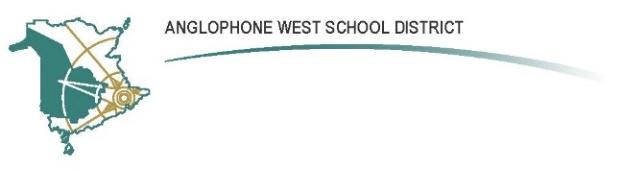 75 Clover st., New Maryland E3C 1C5Parent School Support Committee MinutesDate: May 27, 2019	Time: 4:30      Location: Wetmores restaurant New MarylandCall to Order:  4:35Approval of the Agenda: Matt Stainforth, Loriegh MacKayApproval of the Minutes from Previous Meeting:  Loreigh MacKay, Krystal RohertyBudget:  SpentReports:DEC Report: Terry Pond  -NilHome and School Report Natalie Holder   -Spell-A-thon was a great success bringing in over $9000.00  -Clothing order is complete.  One order was missed.  Possibly misplacedPrincipal Report: Heather HallettTen Year Plan Priorities:   Objective 3 (K-2 Literacy), Objective 4 (K-2 Numeracy), Objective 6 (First Nations needs and curriculum) -Grade 3-5 Math lead Mary Anne Reynolds will end the year at the school supporting staff and students.-Grades K-2 will complete end of year bench mark assessments in Math-Grades 3-5 will complete end of year keyskills assessments in MathDIP:  Student engagement, Formative assessment, collective efficacy-Nature NB will be facilitating activities for all classes.  Worlds Unbound will visit all classes and present Science related activities and experimentsSIP :  Mrs. Jones-Clark and Mrs. Hallett will meet with school improvement lead Erin Gibbs to review the structure of the school improvement plan, best practice and the new form to be submitted in Clever software.ISD/ Child and Youth: No updateGeneral: -Matt Stainforth attended the education symposium and found it quite informative-Current enrollment indicates we may have an additional kindergarten class.  This means there will not be available space to house two after school programs.  Through discussion it was decided that the best approach would be to have both groups re-submit proposals and invite ASD-W to choose.-Private owner of the land behind the school has given permission for school use. -April 24 Education minister Dominic Cardy, deputy minister John McLaughlin and assistant deputy minister Chris Treadwell enjoyed a visit to the school.Calendar: There are many end of year field trips planned. They will be included in the “June at a glance” memo going home June 1st.New Business: Matt Stainforth will be moving from the community and therefore leaving the PSSC.  We thank him for his participation and wish him well.  Correspondence:  NilClosing Comments: Other members in attendance confirmed they will return next year.Date of Next Meeting: September 2019Adjournment: 6:00 pmNatalie Holder			           PSSC Chair							Date  June 7th, 2019PSSC Members Present: Chair Natalie HolderVice Chair: Matthew StainforthTeacher Rep: Sara BirdPSSC Members Regrets: Melissa Gaudet, Lisa Innes. Peter Dickinson, Dawn O’Donnell, Da PanSchool/DEC Representation Present:Heather Hallett, Principal School/DEC Representation Regrets:   Terry Pond 